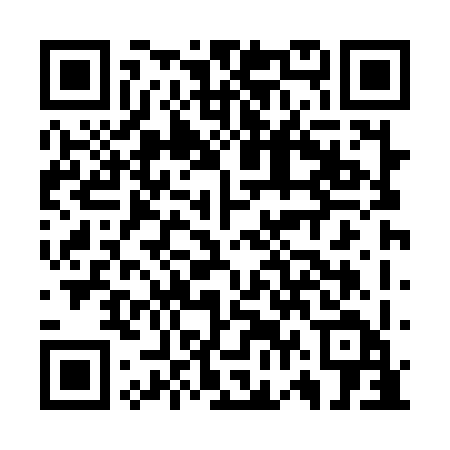 Ramadan times for Harrowby, Manitoba, CanadaMon 11 Mar 2024 - Wed 10 Apr 2024High Latitude Method: Angle Based RulePrayer Calculation Method: Islamic Society of North AmericaAsar Calculation Method: HanafiPrayer times provided by https://www.salahtimes.comDateDayFajrSuhurSunriseDhuhrAsrIftarMaghribIsha11Mon6:376:378:071:565:507:457:459:1512Tue6:356:358:051:555:527:477:479:1713Wed6:326:328:031:555:537:487:489:1914Thu6:306:308:001:555:557:507:509:2115Fri6:286:287:581:555:567:527:529:2216Sat6:256:257:561:545:577:537:539:2417Sun6:236:237:541:545:597:557:559:2618Mon6:216:217:521:546:007:577:579:2819Tue6:186:187:491:536:017:587:589:3020Wed6:166:167:471:536:028:008:009:3121Thu6:136:137:451:536:048:028:029:3322Fri6:116:117:431:526:058:038:039:3523Sat6:086:087:401:526:068:058:059:3724Sun6:066:067:381:526:088:078:079:3925Mon6:036:037:361:526:098:088:089:4126Tue6:016:017:341:516:108:108:109:4327Wed5:585:587:311:516:118:118:119:4528Thu5:565:567:291:516:138:138:139:4729Fri5:535:537:271:506:148:158:159:4830Sat5:515:517:251:506:158:168:169:5031Sun5:485:487:231:506:168:188:189:521Mon5:465:467:201:496:178:208:209:542Tue5:435:437:181:496:188:218:219:563Wed5:415:417:161:496:208:238:239:584Thu5:385:387:141:496:218:248:2410:005Fri5:355:357:121:486:228:268:2610:026Sat5:335:337:091:486:238:288:2810:057Sun5:305:307:071:486:248:298:2910:078Mon5:285:287:051:476:258:318:3110:099Tue5:255:257:031:476:278:328:3210:1110Wed5:225:227:011:476:288:348:3410:13